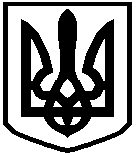 СКВИРСЬКА РАЙОННА ДЕРЖАВНА АДМІНІСТРАЦІЯКИЇВСЬКОЇ ОБЛАСТІР О З П О Р Я Д Ж Е Н Н Я23 січня 2018 року								                            № 36Про закріплення територій обслуговування за закладами освітиВідповідно до законів України "Про місцеві державні адміністрації", "Про місцеве самоврядування в Україні", "Про освіту", "Про загальну середню освіту", Порядку ведення обліку дітей шкільного віку та учнів, затвердженого постановою Кабінету Міністрів України від 13 вересня 2017 року № 684, розпорядження голови Київської облдержадміністрації від 29 грудня 2017 року № 651 "Про організацію роботи щодо обліку дітей шкільного віку та учнів у Київської області" та з метою забезпечення своєчасного, належного обліку дітей дошкільного та  шкільного віку, охоплення їх навчанням та вихованням в закладах освіти, забезпечення прав громадян на отримання дошкільної та повної загальної середньої освіти:1. Закріпити за закладами дошкільної та загальної середньої освіти Сквирського району території обслуговування (додаток додається).2. Контроль за виконанням цього розпорядження покласти на заступника голови Сквирської районної державної адміністрації згідно з розподілом обов’язків.Голова адміністрації 								   В.В. ГалюкДодаток до розпорядження голови Сквирської районної державної адміністрації23 січня 2018 року № 36Території обслуговуванняза закладами дошкільної та загальної середньої освіти Сквирського районуКерівник апарату райдержадміністрації                                                                		       В.Л. Салтанюк1.  Антонівське навчально-виховне об’єднання «Загальноосвітня школа І-ІІІ ст. – дошкільний навчальний заклад»с. Антонів2.Буківський навчально-виховний комплекс «Загальноосвітня школаІ-ІІІ ст. – дитячий садок»с. Буки, с. Великі Єрчики3.В.Половецький навчально-виховний комплекс «Загальноосвітня школаІ-ІІІ ст. – дитячий садок»с. Великополовецьке, с. Мала Михайлівка с. Владиславка, хут. Вороничі, Андріївка4.Горобіївський навчально-виховний комплекс «Загальноосвітня школаІ-ІІІ ст. – дитячий садок»с. Горобіївка, с. Лаврики5.Дулицьке навчально-виховне об’єднання «Загальноосвітня школа І-ІІІ ст. –дошкільний навчальний закладс.Дулицьке, с.Безпечна, с. Красноліси, хут.Ордаша6.Кривошиїнське навчально-виховне об’єднання «Загальноосвітня школа І-ІІІ ст. –дошкільний навчальний заклад.-ДНЗ" с. Цапіївка, с. Кривошиїнці7.Оріховецький навчально-виховний комплекс «Загальноосвітня школаІ-ІІІ ст. – дитячий садок»с. Оріховець, с. Каленна8.Пустоварівський навчально-виховний комплекс «Загальноосвітня школаІ-ІІІ ст. – дитячий садок»с. Пустоварівка9.Самгородоцька загальноосвітня школа І-ІІІ ст.с. Самгородок, с. Рибчинці, с. Ями, с. Саврань,с. Мовчанівка10.Шамраївський навчально-виховний комплекс «загальноосвітня школаІ-ІІІ ст. – дошкільний навчальний заклад»с. Шамраївка  (в межах територіальногоподілу), с. Тарасівка, с. Н. Пустоварівка11.Сквирська загальноосвітня школа І-ІІІ ст. №1 ім. М.Ольшевськогом. Сквира, вулиці: Стаханова, Лісова,Пушкіна, Січова, Чижика,Весняна, Польова, Миру,Відродження, Незалежності з № 65 до кінця,з №68 до кінця, Богачевського з №58 до кінця,з №61 до кінця,Громова, Леваневського, Сонячна,П.Мирного, Квітнева, Плугатаря, Папаніна,Ольшевського, Максима Рильського з №59 до кінця, з№62 до кінця, Співоча,Ватутіна, Чкалова, Франка, Маслова;провулки: Фруктових садів, Білякова, Лермонтова,Весняний, Громова, Медовий,І Травня, Маслова.с. Селезенівка12.Сквирська загальноосвітня школа І-ІІІ ст. №2м. Сквира, вулиці: Ш.Алейхема, Гоголя, Площа Героїв Сквирщини,Богачевського з №1 по №63, з №2 по № 66,Максима Рильського з №1 до №57, з №2 до №60,Слобідська з №1 до №17, з №2 до №20,Незалежності з №1 до 49, з №2 до №64,Набережна; Соборна,  Соборна (приватний сектор);провулки: Гоголя, Молокова, Якушкіна,Поштовий, Пивоварний, Максима Рильського,Каштановий, Коцюбинського, Жовтневий,Горького, Незалежності.с.Шаліївка, с.Терешки13.Сквирська загальноосвітня школа І-ІІІ ст. №3    м. Сквира, вулиці: Лівобережна, Абрикосова, Байдукова, Шевченка, 8-Березня, Комарова, Чапаєва, Київська, Чорновола, Залізнична, Грушевського, Озерна, В.Дубініна, Рябоконя, Перемоги, Лугова, Піщана, Мічуріна, Проектна, Гагаріна, Пустоварівська, Котляревського,Павленківська, Садова, Чернишевського,Партизанська, Дюканова, Довженка, Поліська, Ярослава Мудрого, Володимирська, Гребінки, Сковороди, Кобилянського, Йосипа Магомета,Гмирі,  Глінки, М.Лисенка; провулки: Лівоберезний, Дюканова, Озерний,Польовий, Лікарський, Прорізний, Шкільний, Шевченка,  Гагаріна, МічурінаЧернишевського, Піщаний, Проектний, Фрунзе,  М.Лисенка14.Сквирський навчально-виховний комплекс «Загальноосвітня школаІ-ІІІ ст. № 4 – дитячий садок»м. Сквира, вулиці: Барвінкова, Корольова,Архітектурний, П.Осипенка, Декабристів,Мельника, Гончарна,Успенська, Липовецька,Самгородоцька, Академіка Кононського, Кібенка,Селекційна, Кононівська, Шовковична;провулки: Архітектурний, Кривоноса,Цегельний, Ковельмана, Яровий,Слобідський. с. Малі Єрчики15.Сквирське навчально-виховне об’єднання «загальноосвітня школа І-ІІІ ст. №5 – дошкільний навчальний заклад»м. Сквира, вулиці: Новоселецька, Матросова, Короленка, Лесі Українки, Некрасова, С.Ласточкіна, Б.Хмельницького, Бондаря -Дністровського, Вишнева, Кобзаря,   Слобідська з №19 до кінця, з №22 до кінця;провулки:  Новоселецький, Кільцевий,Яблуневий, Річковий, Некрасова,Слободянський, Толстого;с.Домантівка, с.Квітневе16. К.Гребельський навчально-виховний комплекс «Загальноосвітня школаІ-ІІ ст. – дитячий садок»с.К.Гребля, с.Золотуха17.М.Лисовецький навчально-виховний комплекс «Загальноосвітня школаІ-ІІ ст. – дитячий садок»с.МаліЛисовці, с.Миньківці18.Рогізнянський навчально-виховний комплекс «Загальноосвітня школаІ-ІІ ст. – дитячий садок»с.Рогізна, с.Краснянка, хутір Дунайка19.Тхорівський навчально-виховний комплекс «Загальноосвітня школаІ-ІІ ст. – дитячий садок»с.Тхорівка20.Чубинецький навчально-виховний комплекс «Загальноосвітня школаІ-ІІ ст. – дитячий садок»"   с.Чубинці, с.Таборів21.Рудянська філія Шамраївського навчально-виховного комплексу «загальноосвітня школаІ-ІІІ ст. – дошкільний навчальний заклад»с.Руда22..Шапіївський навчально-виховний комплекс «Загальноосвітня школаІ-ІІ ст. – дитячий садок»с.Шапіївка, с.Токарівка23.Сквирський дошкільний навчальний заклад  (ясла-садок) комбінованого типу№1 «Світанок»м. Сквира,  вулиці: Громова, Леванєвського, Сонячна,П.Мирного, Квітнева, Плугатаря, Папаніна,Ольшевського, Максима Рильського, Богачевського,Гоголя, Співоча, Ватутіна, Чкалова,Франка, Маслова;провулки: Громова, Горького, Гоголя,Каштановий, Медовий, 1 Травня,Маслова24.Сквирський дошкільний навчальний заклад  (ясла-садок) комбінованого типу №2 «Малятко»м. Сквира, вулиці: Соборна, Слобідська, Площа Героїв Скирщини,Ш.Алейхема, Косовського, Корольова,П.Осипенка, Декабристів, Мельника,Гончара, Липовецька,Самгородоцька, Академіка Кононського, Кібенка,Селекційна, Кононівська, Шовковична;провулки: Архітектурний, Кривоноса, Цегельний, Ковельмана, Яровий, Слобідський, Молокова, Якушкіна, Поштовий, Пивоварний,Максима Рильського, Коцюбинського, Жовтневий25.Сквирський дошкільний навчальний заклад  (ясла-садок) №3 «Берізка»м. Сквира, вулиці: Стаханова, Лісова, Пушкіна,Успенська,Чижика, Весняна, Миру, Незалежності з №134 до кінця, з №160 до кінця;провулки: Фруктових садів, Білякова, Лермонтова,Весняний26.Сквирський дошкільний навчальний заклад  (ясла-садок)№5 «Калинка»м. Сквира, вулиці: Байдукова, Шевченка, В.Дубініна,Рябоконя, Перемоги, Лугова, Піщана,Мічуріна, Проектна, Гагаріна, Пустоварівська,Котляревського, Фрунзе, Садова, Чернишевського,Партизанська, Дюканова, Довженка, Я. Мудрого, Володимирська, Гребінки, Сковороди, Кобилянського, Й. Магомета, Гмирі, Глінки, М.Лисенка; провулки: Дюканова, Лікарський, Прорізний,Шкільний, Шевченка, Гагаріна, Мічуріна,Чернишевського, Піщаний, Проектний, Павленківський, М.Лисенка.27.Сквирський дошкільний навчальний заклад  (ясла-садок) комбінованого типу№6 «Ромашка»м. Сквира, вулиці: Польова, Відродження, Лівобережний, Грушевського, Квітнева, П.Мирного, Чумацька, Комарова, Незалежності з №1 до 135, з №2 до 160, Абрикосова, Чорновола, Київська, Залізнична, 8-Березня, Набережна; провулки: Незалежностві, Польовий, Озірний28.Самгородоцький дошкільний навчальний заклад «Сонечко»с.Самгородок29.Мовчанівський дошкільний навчальний заклад  ясла-садок «Малятко»с.Мовчанівка30.Рудянський дошкільний навчальний заклад ясла-садок «Сонечко»с.Руда